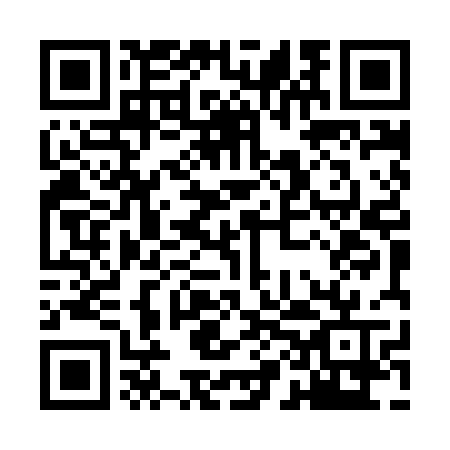 Prayer times for Little Shemogue, New Brunswick, CanadaMon 1 Jul 2024 - Wed 31 Jul 2024High Latitude Method: Angle Based RulePrayer Calculation Method: Islamic Society of North AmericaAsar Calculation Method: HanafiPrayer times provided by https://www.salahtimes.comDateDayFajrSunriseDhuhrAsrMaghribIsha1Mon3:285:291:206:449:1111:122Tue3:295:301:206:449:1111:113Wed3:305:301:206:449:1011:114Thu3:315:311:216:449:1011:105Fri3:325:321:216:449:1011:096Sat3:335:331:216:449:0911:087Sun3:355:331:216:449:0911:078Mon3:365:341:216:449:0811:069Tue3:375:351:216:439:0811:0510Wed3:395:361:226:439:0711:0411Thu3:405:371:226:439:0611:0312Fri3:425:371:226:439:0611:0113Sat3:435:381:226:429:0511:0014Sun3:455:391:226:429:0410:5915Mon3:465:401:226:429:0410:5716Tue3:485:411:226:419:0310:5617Wed3:495:421:226:419:0210:5418Thu3:515:431:226:409:0110:5319Fri3:535:441:226:409:0010:5120Sat3:555:451:236:398:5910:5021Sun3:565:461:236:398:5810:4822Mon3:585:471:236:388:5710:4623Tue4:005:491:236:388:5610:4524Wed4:015:501:236:378:5510:4325Thu4:035:511:236:368:5410:4126Fri4:055:521:236:368:5310:3927Sat4:075:531:236:358:5210:3728Sun4:095:541:236:348:5010:3629Mon4:105:551:236:338:4910:3430Tue4:125:571:236:338:4810:3231Wed4:145:581:226:328:4710:30